ПОЛОЖЕНИЕо Всероссийском конкурсе творческих проектов учащихся,студентов и молодежи "Моя семейная реликвия"Общие положенияВ рамках реализации Федерального закона «Об образовании в Российской Федерации» от 29.12.2012 № 273-ФЗ (ред. от 13.07.2015) и Государственной программы «Патриотическое воспитание граждан РФ на 2016-2020 г.г.» проводится VII Всероссийский конкурс творческих проектов учащихся, студентов и молодежи «Моя семейная реликвия» (далее Конкурс).Конкурс проводится региональной общественной организацией поддержки ветеранов военной службы "Офицерский клуб" и Общенациональным союзом некоммерческих организаций при поддержке Федерального государственного бюджетного учреждения культуры «Центральный музей Великой Отечественной войны 1941-1945 гг.», Городского методического центра Департамента образования города Москвы и Государственного бюджетного образовательного учреждения дополнительного профессионального образования города Москвы "Центр патриотического воспитания и школьного спорта».1.3. Конкурс проводится в рамках Всероссийского Форума "Крепка семья – сильна Россия" и приурочен к празднованию 74-ой годовщины Победы в Великой Отечественной войне. 1.4.	В конкурсе могут участвовать учащиеся, студенты и молодежь из всех регионов России, а также зарубежных стран.2. Цель и задачи Конкурса2.1. Цели: Приобщение подрастающего поколения к социокультурным нормам, традициям семьи, общества, государства. Изучение исторического прошлого и культурного наследия страны, воспитание ценностного отношения к семье, основанного на уважении и передаче лучших традиций от поколения к поколению.2.2. Задачи конкурса: отражение в проектах истории семейных реликвий, их значимости для формирования семейных традиций, в том числе рассказы о династиях, об участниках Первой мировой и Великой Отечественной войн, тружениках тыла, жизненные воспоминания и истории детей войны, участников локальных войн и других значимых событий (периодов) в истории России и СССР;противодействие попыткам фальсификации и искажения истории, предпринимаемым против нашей страны;создание условий для развития творческих способностей детей, подростков, молодежи в различных видах деятельности;содействие духовно-нравственному воспитанию подрастающего поколения;выявление творчески одаренных детей и подростков.3. Этапы проведения конкурсаКонкурс проводится с 15 января по 30 июня 2019 г. и подразделяется на следующие этапы:3.1. ПодготовительныйС 15 января по 05 апреля 2019 г. производится всероссийский прием заявок и конкурсных работ через региональных Соорганизаторов конкурса;С 01 марта по 30 марта 2019 г.  Оргкомитет конкурса формирует Центральное жюри, состоящее из 7 человек, в которое входят специалисты из Москвы и других регионов России.3.2. ОсновнойС 06 апреля по 25 апреля 2019 г. региональные Соорганизаторы при помощи региональных жюри (отборочных комиссий) отбирают 8 региональных финалистов конкурса (по одному в каждой возрастной группе и в каждой номинации – 6 человек плюс 2 финалиста с ограниченными возможностями по здоровью, если такие участвуют в конкурсе). Соорганизаторы высылают конкурсные работы вместе с заявками участников конкурса (Приложение 4) председателю Центрального жюри вместе с протоколом заседания Региональной комиссии/жюри в два  электронных адреса: sergei.stalnow@yandex.ru и relikvija2014@yandex.ru. Видео ролики с записью выступлений конкурсантов, претендующих на получение Национальной  премии "Семейная реликвия-2018" и «Гран-При», размещаются на видеохостинге Youtube с ограниченным доступом (просмотр только по ссылке). Ссылка на ролик включается в заявку участника.С 26 апреля по 20 июня 2019 г. – Председатель Центрального жюри рассылает региональные конкурсные работы финалистов вместе с оценочными листами всем членам Центрального жюри и собирает результаты в сводную ведомость.С 21 июня по 30 июня 2019 г. – Подсчитываются баллы, подводятся итоги Конкурса. Итоговый протокол  подписывается членами Центрального жюри Конкурса и утверждается его председателем.30 июня 2019 г. на сайтах www.relikvija.ru, www.офк.рф, www.velera.ru публикуются итоговый протокол Конкурса и имена победителей - по три в каждой номинации и в каждой возрастной группе. Всего 24 человека.3.3. ЗаключительныйС 01 июля по 10 августа 2019 г. все финалисты Конкурса получают Сертификат участника финала, а их наставники - Благодарственные письма. Победители Конкурса награждаются Дипломами, а их наставники - Грамотами. Победители, набравшие высший бал в своей номинации и возрастной группе, награждаются памятными статуэтками.4. Условия проведения4.1. К участию в Конкурсе приглашаются школьники и молодёжь в возрасте от 7 до 30 лет (включительно), учащиеся образовательных учреждений, студенты колледжей, ВУЗов, рабочая молодежь.4.2. Участники Конкурса делятся на следующие возрастные группы:Младшая и средняя школьная группа с 7 до12 лет;Старшая школьная группа с 13 до17;Молодежная группа с 18 до 30 лет;Группа детей и молодежи с ограниченными возможностями по здоровью (ОВЗ) с 7 до 30 лет.4.3. Участники Конкурса могут описывать в работах семейные реликвии близких и дальних родственников, известных исторических личностей, знакомых и других граждан, в чьих семьях передаются из поколения в поколение семейные и родовые реликвии, духовные ценности и традиции.4.4. В Конкурсе принимают участие представители всех регионов России, государств СНГ и других зарубежных стран.4.5. На конкурс представляются проекты на русском языке о семейных духовных ценностях, традициях и реликвиях по следующим номинациям:сочинение, рассказ, эссе;мультимедиа (мультимедийная презентация и/или видеофильм).4.6. Мультимедийные презентации должны быть выполнены в программе Microsoft PowerPoint. Видео фильмы - в формате МР4. Рассказы, эссе, сочинения – в программе Microsoft Word. Общее количество слайдов презентации – не более 20. Длительность видео фильма - до 5 мин.Объём видео и 3D-проектов – не более 100 Мб; презентаций – не более 10 Мб. Все ссылки на конкурсные работы, размещенные в интернете должны быть рабочими до 1 июля 2019 г.4.7. В заключительной части презентации, эссе или видеофильма рекомендуется указать список источников информации, используемых при подготовке работы (семейные документы, фотографии, архивы, литературные и др. источники).4.8. Каждая конкурсная работа должна сопровождаться отдельно оформленной заявкой по установленной форме (Приложение 4) в программе Microsoft Word. Без правильно оформленной заявки конкурсная работа не рассматривается.4.9. На Конкурс принимаются индивидуальные и коллективные проекты.Представляемые работы должны соответствовать Положению о Конкурсе;Присланные электронные материалы (презентации и электронные носители) не возвращаются, рецензии авторам не высылаются;Работы не должны противоречить общепринятой этике и оскорблять человеческое достоинство.Каждый проект может принимать участие только в одной номинации.4.10. Заявки и конкурсные работы для участия в Конкурсе направляются по e-mail региональным Соорганизаторам конкурса (Приложение 3) строго до 05 апреля 2019 года (включительно). При наличии регионального Соорганизатора присланные конкурсные работы и заявки, направленные напрямую в оргкомитет,  пересылаются без рассмотрения в соответствующий регион.4.11. Лучшие конкурсные работы экспонируются на выставке семейных реликвий в Федеральном государственном бюджетном учреждении культуры «Центральный музей Великой Отечественной войны 1941-1945 гг.».5. Региональные Соорганизаторы конкурса5.1. В каждом субъекте федерации определяется один региональный Соорганизатор конкурса. В его функции входит:распространение информации о конкурсе в регионе; формирование регионального жюри по отбору работ на финальный этап конкурса (в каждой возрастной группе по одной работе в каждой из двух номинаций - итого шесть работ и дополнительно две работы для группы детей и молодежи с ограниченными возможностями по здоровью, если такие имеются среди участников); консультирование участников конкурса; контроль за своевременностью и правильностью подачи заявок на участие, включая Согласие на обработку персональных данных (Приложения 5 и 6);вопросы поощрения участников на уровне региона.Соорганизаторы могут разрабатывать собственные положения о региональном этапе конкурса с учетом местных условий и особенностей.Перечень авторизованных Соорганизаторов Конкурса по регионам (Приложение 3) публикуется на сайте www.relikvija.ru. 5.2. Только при отсутствии авторизованного регионального Соорганизатора конкурса заявки и работы следует направлять по e-mail:  relikvija2014@yandex.ru и sergei.stalnow@yandex.ru строго до 05 апреля 2019 года. При наличии регионального Соорганизатора присланные конкурсные работы и заявки, направленные напрямую в оргкомитет, пересылаются без рассмотрения в соответствующий регион.6. Участие финалистов Конкурсав номинации на Национальную премию "Семейная реликвия-2019" и на творческую премию «Гран-При»
6.1. Любой финалист в возрасте 14 лет и старше может стать номинантом на Национальную премию "Семейная реликвия-2019" при условии, что к своей конкурсной работе он прикрепит видео презентацию своего проекта с его личным рассказом о проекте (конкурсной работе) длительностью не более 5 мин. и укажет в своей Конкурсной заявке в графе "номинация" – «на Национальную премию "Семейная реликвия-2019".Центральное жюри Всероссийского Конкурса (Приложение 2) отбирает лучшие работы, соответствующие критериям Национальной премии и предоставляет их на рассмотрение Комитета по присуждению Национальной премии "Семейная реликвия-2019".Лауреаты премии награждаются в соответствие с положением о национальной премии «Семейная реликвия-2019».6.2. Любой финалист в возрасте от 7 до 30 лет может стать номинантом художественно-творческой  премии «Гран При», учрежденной  в ознаменование Года Театра, объявленного в России в 2019 г. Для этого в дополнение к присланной конкурсной работе следует прикрепить ссылку на YouTube, где опубликована презентация работы в театрально-поэтической форме, демонстрирующая творческие способности номинанта. В этом случае в конкурсной заявке следует дополнительно указать «на премию Гран-При».7. Оргкомитет КонкурсаОргкомитет Всероссийского конкурса (Приложение 1):- обеспечивает информационную поддержку Конкурса;- формирует Центральное Жюри и обеспечивает его работу;- регистрирует работы и оценки Центрального Жюри.8. Жюри Конкурса8.1. Жюри конкурса – двухступенчатое. Оно  подразделяется на Региональное и Центральное.8.2. Региональное жюри формируется региональным Соорганизатором в период с 10 по 25 февраля 2019 г. и служит для отбора 8 региональных финалистов конкурса (6 для всех возрастных групп и 2 для детей и молодежи с ОВЗ).8.3. Центральное жюри в составе 7 человек формируется Оргкомитетом конкурса в период с 01 по 30 марта 2019 г. В него входят специалисты из Москвы и других регионов России.9. Критерии оценки конкурсных работ и поощрение участников конкурса9.1. Жюри оценивает:глубину содержания, конкретность изложения материала;связь представленного материала с ключевыми историческими событиями (периодами) в России; качество и оформление визуального ряда презентации/видеофильма; эмоциональность изложения материала и сценическую речь конкурсанта, представившего видео презентацию своего проекта на Youtube.9.2. Победители Всероссийского конкурса (по всем номинациям и возрастным группам) награждаются Дипломами. Участникам-финалистам Всероссийского  Конкурса вручается Сертификат финалиста.9.3. Учителя-наставники и руководители проектов победителей Всероссийского Конкурса награждаются Почетными грамотами, руководители проектов участников-финалистов Всероссийского и регионального Конкурса – Благодарственными письмами.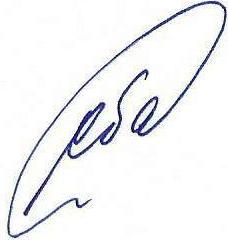 Председатель Центральной отборочной комиссии и жюри конкурса С.А.СтальновПриложение 1СОСТАВ ОРГКОМИТЕТА КОНКУРСАКотов Игорь Леонидович, сопредседатель Оргкомитета, Президент РООПВВС «Офицерский клуб», кандидат исторических наук, доцент;Айгистов Алексадр Анатльевич, сопредседатель Оргкомитета, Президент Общенационального союза некоммерческих организаций;Курносов Юрий Васильевич, доктор философских наук, руководитель "Русской аналитической школы";Стальнов Сергей Алексеевич, председатель Центральной отборочной комиссии и жюри, директор продюсерского центра «ВЕЛЕРА»; Маслова Татьяна Владимировна, член Правления РОО «Авиатриса»;Овчинникова Оксана Анатольевна, НИИ "Митоинженерии" МГУ им. Ломоносова, кандидат фармацевтических наук;Бурая Надежда Викторовна, методист Государственного бюджетного образовательного учреждения дополнительного профессионального образования города Москвы "Центр патриотического воспитания и школьного спорта";Лыс Евгения Давидована, секретарь омитета по присуждению Национальной Премии «Моя семейная реликвия»;Никитюк Марина Алексеевна, методист Городского Методического Центра, г. Москва.
(состав Оргкомитета может изменяться и дополняться по решению сопредседателей Оргкомитета)Приложение 2СОСТАВ ЦЕНТРАЛЬНОГО ЖЮРИ КОНКУРСА Стальнов Сергей Алексеевич, председатель Центральной отборочной комиссии и жюри, директор продюсерского центра «ВЕЛЕРА»; Головкова Екатерина Олеговна – помощник директора «Центрального музея Великой Отечественной войны 1941-1945 гг.»;Нестерчук Ольга Алексеевна, профессор, доктор политических наук, профессор кафедры политологии и международных отношений Российского государственного социального университета (РГСУ);Овчинникова Оксана Анатольевна, НИИ "Митоинженерии" МГУ им. Ломоносова, кандидат фармацевтических наук;Представитель ЯНАО;Представитель Архангельской области; Представитель Ростовской области;Представитель Республики Башкортостан;Представитель ХМАО;Примечание.	 состав Центрального жюри определяется Оргкомитетом Конкурса; (состав Центрального жюри может изменяться по решению сопредседателей Оргкомитета)Приложение 3РЕГИОНАЛЬНЫЕ СООРГАНИЗАТОРЫ КОНКУРСА “МОЯ СЕМЕЙНАЯ РЕЛИКВИЯ” (2018 г.)(УТОЧНЯЕТСЯ)Приложение 4Форма заявки(Важно! Присылается в формате Microsoft Word вместе с конкурсной работой. В названии файла указывается фамилия конкурсанта и регион. Напр. Заявка.Иванов.ЯНАО.doc)В оргкомитет  Конкурсатворческих проектов учащихся, студентов и молодежи "Моя семейная реликвия"ВАЖНО! К заявке прикрепляется Согласие на обработку персональных данных.Приложение 5СОГЛАСИЕ на обработку персональных данных участника конкурса до 18 летЯ,______________________________________________________________________________________,(фамилия, имя, отчество родителя/опекуна полностью) Паспортные данные (серия, номер, дата выдачи, кем выдан): ______________________________________________________________________________________________________________________________________________________________________________являясь родителем (законным представителем ребенка): ________________________________________________________________________________________Место учебы и класс в настоящее время: ________________________________________________________________________________________Адрес данного учебного заведения с указанием типа населенного пункта, контактные телефоны: ________________________________________________________________________________________Дата рождения школьника (число, месяц, год):	____________________________________Контактный мобильный телефон: ___________________________________________________________Электронный адрес: ______________________________________________________________________в соответствии с требованиями статьи 9 Федерального закона от 27.07.2006 № 152-ФЗ «О персональных данных», подтверждаю свое согласие на обработку организатором Всероссийского конкурса «Моя семейная реликвия» (далее - Оператор) персональных данных моего ребенка/опекаемого:фамилии, имени, отчества, фотографии, класса, места учебы, даты рождения, контактного телефона, с целью формирования регламентированной отчетности, размещения данных в банке данных участников Всероссийского конкурса «Моя семейная реликвия»;фамилии, имени, отчества, фотографии, класса, места учебы, даты рождения, конкурсных работ моего ребенка/опекаемого с целью размещения в сети "Интернет".	Предоставляю Оператору право осуществлять все действия (операции) с персональными данными, включая сбор, систематизацию, накопление, хранение, обновление, изменение, использование, обезличивание, блокирование, уничтожение. Действия с персональными данными: автоматизированные с использованием средств вычислительной техники.Также я разрешаю Оператору использовать конкурсную работу моего ребенка во внутренних и внешних коммуникациях, связанных с проведением Всероссийского конкурса «Моя семейная реликвия» в частности в буклетах, видео, в Интернете и т.д. Согласие действует 3 года с даты подписания.Дата: «	» ____________________2019 г.        __________________________________________подпись                            расшифровкаПриложение 6СОГЛАСИЕ на обработку персональных данных участника конкурса старше 18 летЯ,______________________________________________________________________________________,(фамилия, имя, отчество) Паспортные данные (серия, номер, дата выдачи, кем выдан): ________________________________________________________________________________________________________________________________________________________________________________Место учебы/работы в настоящее время: ________________________________________________________________________________________Адрес данного учебного заведения/работы с указанием типа населенного пункта, контактные телефоны: ________________________________________________________________________________________Дата рождения (число, месяц, год):	____________________________________Контактный мобильный телефон: ___________________________________________________________Электронный адрес: _______________________________________________________________________в соответствии с требованиями статьи 9 Федерального закона от 27.07.2006 № 152-ФЗ «О персональных данных», подтверждаю свое согласие на обработку организатором Всероссийского конкурса «Моя семейная реликвия» (далее - Оператор) своих персональных данных:фамилии, имени, отчества, фотографии, курса, места учебы/работы, даты рождения, контактного телефона, с целью формирования регламентированной отчетности, размещения данных в банке данных участников Всероссийского конкурса «Моя семейная реликвия»;фамилии, имени, отчества, фотографии, места учебы/работы, даты рождения, моей конкурсной работы с целью размещения в сети "Интернет".	Предоставляю Оператору право осуществлять все действия (операции) с персональными данными, включая сбор, систематизацию, накопление, хранение, обновление, изменение, использование, обезличивание, блокирование, уничтожение. Действия с персональными данными: автоматизированные с использованием средств вычислительной техники.Также я разрешаю Оператору использовать свою конкурсную работу во внутренних и внешних коммуникациях, связанных с проведением Всероссийского конкурса «Моя семейная реликвия», в частности в буклетах, видео, в Интернете и т.д. Согласие действует 3 года с даты подписания.Дата: «	» ____________________2019 г.        ____________________________________________подпись                                  расшифровкаУТВЕРЖДАЮПрезидент Общенационального союза некоммерческих организаций           А.А.Айгистов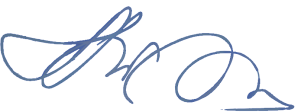 20 декабря 2018 г.УТВЕРЖДАЮПрезидент РООПВВС «Офицерский клуб»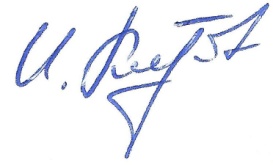 20 декабря 2018 г.Название работыНоминация (мультимед. или литература + «на национальную премию» или «Гран-При», если есть видео презентация проекта на Youtube)Ссылка на видео презентацию проекта на Youtube, если на «национальную премию» или «Гран-При» Ф.И.О. автора (полностью)Фото автора.jpgПочтовый адрес участника (индекс, область/край, город/село, улица, дом, кв.)Полное название и № образовательной организации и подразделенияКласс, группа, возраст Номер телефона, адрес электронной почты участника/ руководителяФ.И.О. руководителя проекта (полностью)Должность руководителя и место работы (если отличается от автора)Контактное лицо: ФИО, номер телефона, адрес электронной почты